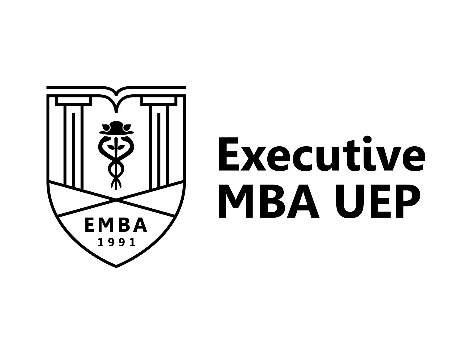 FORMULARZ DANYCH ZGŁOSZENIOWYCHEXECUTIVE MBA UEP57 edycja (2024/2026)*dotyczy wyłącznie obcokrajowcówOświadczam, że dane zawarte w formularzu są zgodne ze stanem prawnym i faktycznym.
Jestem świadomy(-ma) odpowiedzialności karnej za podanie fałszywych danych. ……………………………..								………………………………………..data										czytelny podpisIMIĘDRUGIE IMIĘNAZWISKOOBYWATELSTWOPESELNR PASZPORTU*KRAJ WYDANIA PASZPORTU*DATA WAŻNOŚCI PASZPORTU*DATA URODZENIA (dd/mm/rok)MIEJSCE URODZENIAIMIĘ OJCA/IMIĘ MATKISTAŁY ADRES ZAMIESZKANIA:MIASTOULICANR DOMUNR MIESZKANIAKOD POCZTOWYADRES KORESPONDENCYJNYMIASTOULICANR DOMUNR MIESZKANIAKOD POCZTOWYNR TELEFONUADRES E-MAIL